Toquerville City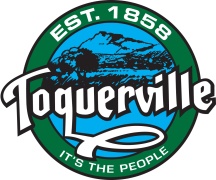 Resolution 2021.XXESTABLISHING FEES FOR WATEROBTAINED BY TOQUERVILLE CITY FROM THEWASHINGTON COUNTY WATER CONSERVANCY DISTRICTWHEREAS, the Toquerville Culinary Water System is receiving water from the Ash Creek Springs and the Cottam Well (Co-Mingled by delivery), supplied by the Washington County Water Conservancy District (WCWCD); and WHEREAS, pursuant to the 1997 Agreement entered into by Toquerville City and the WCWCD to pay costs associated with maintenance and operation of said Water System; andWHEREAS, Toquerville City has previously adopted an Ordinance to allow the City to review the need for necessary changes of water rates by Resolution to pay for costs associated with maintenance and operation of the said Culinary Water System; THEREFORE, IT IS HEREBY RESOLVED THAT ALL USERS OF  CULINARY WATER SYSTEM SHALL HAVE:A monthly minimum charge of $60.00 for water usage of 0-10,000 gallons.An over minimum charge of $3.00 per 1,000 gallons usage from 10,001 gallons to 15,000 gallons.An over minimum charge of $5.00 per 1,000 gallons usage from 15,001 gallons to 20,000 gallons.An over minimum charge of $7.00 per 1,000 gallons usage from 20,001 gallons and higher.DURING THE MONTHS OF MARCH – OCTOBER, NON-IRRIGATION USERS SHALL HAVE:A monthly minimum charge of $60.00 for water usage of 0-35,000 gallons. An over minimum charge of $3.00 per 1,000 gallons usage from 35,001 gallons to 40,000 gallons.An over minimum charge of $5.00 per 1,000 gallons usage from 40,001 gallons to 45,000 gallons.An over minimum charge of $7.00 per 1,000 gallons usage from 45,001 gallons and higher.Those properties without irrigation availability shall pay the annual irrigation fee.THIS RESOLUTION shall become effective ________________________, 2021; PASSED THIS ______ DAY OF _________________, 2021Councilmember:Justin Sip			AYE___	NAE___ABSTAIN___ ABSENT___Ty Bringhurst	 		AYE___	NAE___ABSTAIN___ ABSENT___Keen Ellsworth			AYE___	NAE___ABSTAIN___ ABSENT___John ‘Chuck’ Williams		AYE___	NAE___ABSTAIN___ ABSENT___Gary Chaves			AYE___	NAE___ABSTAIN___ ABSENT___Approved By: ______________________________Lynn Chamberlain, MayorAttested By: ________________________________Ruth Evans, City Recorder